PERBANDINGAN MODEL PEMBELAJARAN KOOPERATIF PAIR CHECK DENGAN METODE EKSPOSITORI TERHADAP HASIL BELAJAR AKUNTANSI SISWA KELAS XI-AP SMK PAB-12 SAENTIST.A 2019/2020Skripsi ini diajukan untuk melengkapi tugas-tugas dan memenuhi syarat-syarat guna memperoleh gelar sarjana pendidikan pada program studi pendidikan ekonomi 
jurusan pendidikan ilmu pengetahuan sosialOlehSRI RAMADHANINPM : 161364095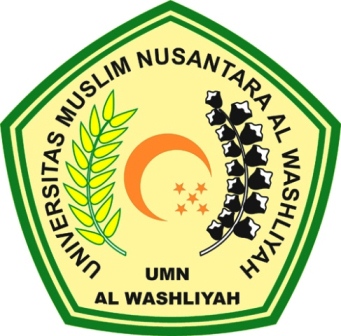 FAKULTAS KEGURUAN DAN ILMU PENDIDIKAN UNIVERSITAS MUSLIM NUSANTARA AL WASHLIYAH  M E D A N2 0 2 0PERBANDINGAN MODEL PEMBELAJARAN KOOPERATIF PAIR CHECK DENGAN METODE EKSPOSITORI TERHADAP HASIL BELAJAR AKUNTANSI SISWA KELAS XI-AP SMK PAB-12 SAENTIS T.A 2019/2020 SKRIPSIOLEHSRI RAMADHANINPM : 161364095FAKULTAS KEGURUAN DAN ILMU PENDIDIKAN UNIVERSITAS MUSLIM NUSANTARA AL WASHLIYAH  M E D A N2 0 2 0ABSTRAKPERBANDINGAN MODEL PEMBELAJARAN KOOPERATIF PAIR CHECK DENGAN METODE EKSPOSITORI TERHADAP HASIL BELAJAR AKUNTANSI SISWA KELAS XI-AP SMK PAB-12 SAENTIS T.A 2019/2020 SRI RAMADHANINPM : 161364095Guru adalah salah satu komponen manusiawi dalam proses belajar mengajar, yang ikut berperan dalam usaha pembentukan sumber daya manusia yang potensional. Oleh karena itu, guru yang merupakan salah satu unsur dibidang kependidikan harus berperan serta secara aktif dan menempatkan kedudukannya sebagai tenaga profesional, sesuai dengan tuntutan masyarakat yang semakin berkembang. Dalam penelitian ini dikarenakan kondisi yang sedang terjadi saat ini yaitu adanya Virus Covid-19 maka penelitian ini berubah sesuai dengan Surat Edaran Rektor Nomor : 040/BAA-UMNAW/A.16/2020 yaitu dengan melakukan kajian pustaka.Dari pembahasan dan analisis data, menunjukkan bahwa kemampuan siswa mengenai hasil belajar akuntansi siswa dengan model pembelajaran kooperatif Pair Check lebih tinggi dibanding Metode Ekspositori yaitu dengan jumlah rata-rata KPC (Variabel X ) = 85,29 dan rata-rata Ekspositori  (Variabel Y ) = 77,67.Kata Kunci: Perbandingan model pembelajaran Kooperatif Pair Check dengan   metode Ekspositori terhadap hasil belajar akuntansiKATA PENGANTAR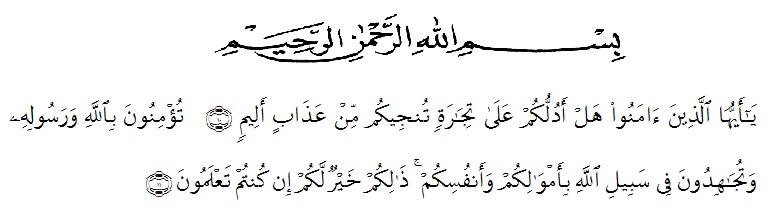 10. Hai orang-orang yang beriman, sukakah kamu aku tunjukkan suatu perniagaan yang dapat menyelamatkanmu dari azab yang pedih?11. (yaitu) kamu beriman kepada Allah dan Rasulnya dan berjihad di jalan Allah dengan harta dan jiwamu. Itulah yang lebih baik bagimu, jika kamu mengetahui.(QS. As-Shaff: 10-11).Puji syukur penulis munajatkan kehadirat Allah SWT  yang telah melimpahkan rahmat serta karunianya sehingga penulis dapat menyelesaikan  skripsi yang berjudul “Perbandingan Model Pembelajaran Kooperatif Pair Check Dengan Metode Ekspositori Terhadap Hasil Belajar Akuntansi Siswa Kelas XII-AP SMK PAB 12 Saentis 2019/ 2020.” Shalawat beriringkan salam atas junjungan Nabi Muhammad SAW semoga kelak kita mendapat safaatnya dikemudian hari. Amin.	Penulisan skripsi ini bertujuan untuk memenuhi salah satu persyaratan untuk mengikuti sidang bagi mahasiswa Program Studi Pendidikan Ekonomi Akuntansi, Fakultas Keguruan dan Ilmu Pendidikan Universitas Muslim Nusantara Al washliyah Medan.	Penulis menyadari bahwa penulis sudah berusaha untuk memperbaiki skripsi ini, penulis mengharapkan kritik dan saran yang membangun demi kesempurnaan skripsi ini. Besar harapan penulis agar hasil studi ini dapat bermanfaat bagi pihak yang membacanya.	Pada kesempatan ini dengan segala kerendahan hati, penulis mengucapkan banyak terima kasih kepada:Bapak Dr. KRT. Hardi Mulyono K. Surbakti, Rektor Universitas Muslim Nusantara (UMN) Al Washliyah Medan.Ibu Dra. Nurjannah, M.si, dekan Fakultas Keguruan dan Ilmu Pendidikan UMN Al Washliyah Medan dan juga Dosen Pembimbing I.Terima kasih penulis ucapkan karena telah bermurah hati dan telah memberikan waktu untuk memberikan bimbingan, arahan dan masukan kepada penulis serta melakukan koreksi terhadap isi skripsi ini untuk perbaikan sewaktu penyusunan, hingga skripsi ini dapat penulis selesaikan. Bapak Drs. Rijal, M.Pd, ketua jurusan Pendidikan Ekonomi, Fakultas Keguruan dan Ilmu Pendidikan Universitas Muslim Nusantara Al Washliyah Medan.Bapak Dalmi Iskandar Sultani, S.Pd.I, M.Pd.I, Dosen Pembimbing Dosen Pembimbing II. Terima kasih penulis ucapkan karena telah bermurah hati dan telah memberikan waktu untuk memberikan bimbingan, arahan dan masukan kepada penulis serta melakukan koreksi terhadap isi skripsi ini untuk perbaikan sewaktu penyusunan, hingga skripsi ini dapat penulis selesaikan.Untuk Kedua Orang tua Saya yang telah Melahirkan, Merawat dan membesarkan saya,  mendidik saya dengan Penuh Kasih Sayang, sehingga saya dapat melanjutkan Pendidikan sampai keperguruan tinggi hingga saya dapat mencapai gelar sarjana.Untuk Nenek yang berperan besar seperti ibu saya trimakasih banyak selama ini telah mengurus dan mensuport saya selalu dengan kasih sayang,sehingga saya dapat bersemangat setiap pergi kuliah.Kepada rekan-rekan seperjuangan seluruh mahasiswa pendidikan ekonomi akuntansi B yang senantiasa terus saling mensuport, terkhusus untuk sahabat saya Yunita Sari, Rini Anggriani, Saimah Lestari, Afrida Harahap, Nur Maharani, Dan Ika Ainun Pohan yang telah membantu saya dala menyelesaikan skripsi ini.Kepada seorang Pria yang telah selalu mensuport dan membantu saya dalam menyelesaikan Skripsi ini trimakasih.Mudah-mudahan segala amal kebaikan yang Bapak/Ibu, keluarga dan sahabatku berikan akan mendapat balasan yang berlipat dari Allah SWT kelak dikemudian hari. Akhirnya penulis berharap skripsi ini dapat diterima sebagai sumbangan ilmiah dan bermanfaat bagi para pembaca.Medan, 	Juli 2020PenulisSRI RAMADHANINPM. 161364095DAFTAR ISIABSTRAK	        iiKATA PENGANTAR	      iiiDAFTAR ISI	      viDAFTAR TABEL	     viiDAFTAR LAMPIRAN	     viiBAB I	PENDAHULUAN	       1Latar Belakang Masalah	       1Identifikasi Masalah	       5Batasan Masalah	       6Rumusan Masalah	       7Tujuan Penelitian	       7Manfaat Penelitian	       7Anggapan Dasar	        8Hipotesis......................	...........................................................        8BAB II 	TINJAUAN PUSTAKA	     10KerangkaTeoritis	     10Pengertian Strategi Pembelajaran	     11Pengertian Metode Pembelajaran	     12Pengertian Pendekatan Pembelajaran	     12Belajar Melalui Metode	    13Model Pembelajaran Kooperatif Pair Check	     16Metode Ekspositori	     20Kas Kecil	     23Hasil Belajar	     27BAB III 	METODE PENELITIAN	     29Desain Penelitian	     29Populasi dan Sampel	     29Desain/ProsedurPenelitian	     31VariabeldanIndikator	     32	InstrumenPenelitiandan Teknik Pengumpulan Data 	     33Teknik Analisa Data	     34BAB IV   HASIL PENELITIAN DAN PEMBAHASAN........................	     37                 4.1 Hasil Penelitian..................................................................	     37                  4.1.2 Data Variabel X..................................................................	     37                  4.1.3 Data Variabel Y..............................................................	     42BAB V      KESIMPULAN DAN SARAN................................................	     47                   5.1 Kesimpulan........................................................................	     47                    5.2 Saran...............................................................................	     47DAFTAR PUSTAKA	     49DAFTAR TABELTabelHalaman1.1    Persentase Ketuntasan Nilai Siswa Kelas XI AP SMK PAB 12		33.1    Data Nilai Variabel (X1)		344.1    Data Nilai Variabel (X2) 		384.2    Data Nilai Variabel (X3)		384.3	Data Nilai Variabel (Y1)		404.4	Data Nilai Variabel (Y1)		434.5	Data Nilai Variabel (Y2)		454.6	Data Nilai Variabel (Y3)		454.7 	Perbandingan Variabel		46